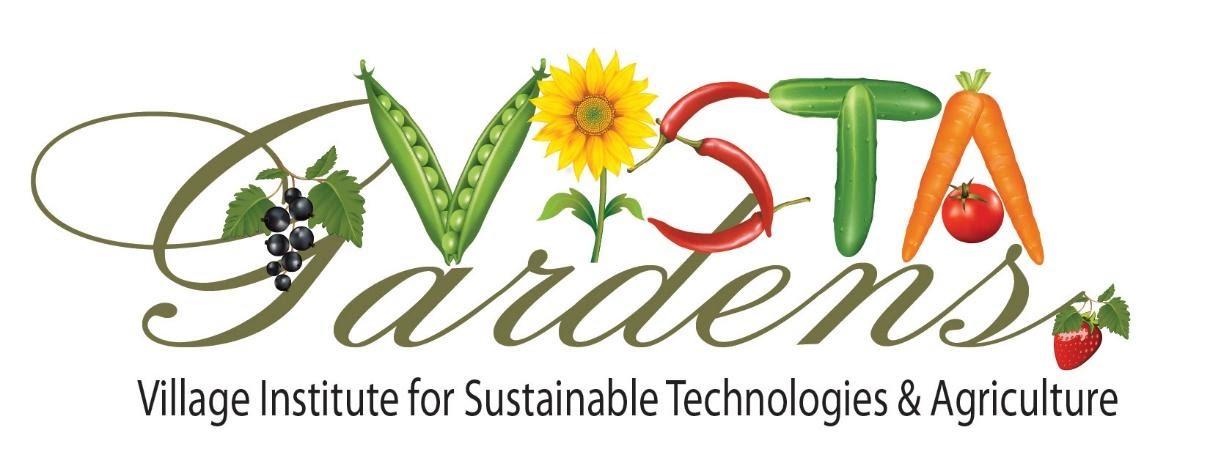 Application for Social MembershipCheck one:  ___ Individual Social Membership ____Family Social Membership                  Name(s)  ____________________________________________________________________                                   ____________________________________________________________________                                   ____________________________________________________________________                                   ____________________________________________________________________                 Name of Primary Contact Person ________________________________________________                 Phone Number _______________________________________________________________                 Email Address ________________________________________________________________                 Signature ____________________________________________________________________                  Date ________/________/_______The following amount is pledged as a donation to VISTA Gardens, a 501(c)(3) not-for- profit organization.  ___ $25 ___ $50 $____ otherMore information about VISTA Gardens is available on our website https://www.vistagardentampa.org/ After signing a waiver, social members are welcome to participate in VISTA Garden activities, including educational and social events. They have access to shared garden areas, including our herb and butterfly gardens, pond, and trail.  Many social members enjoy volunteering in various ways at VISTA.Revised August 12, 2020               